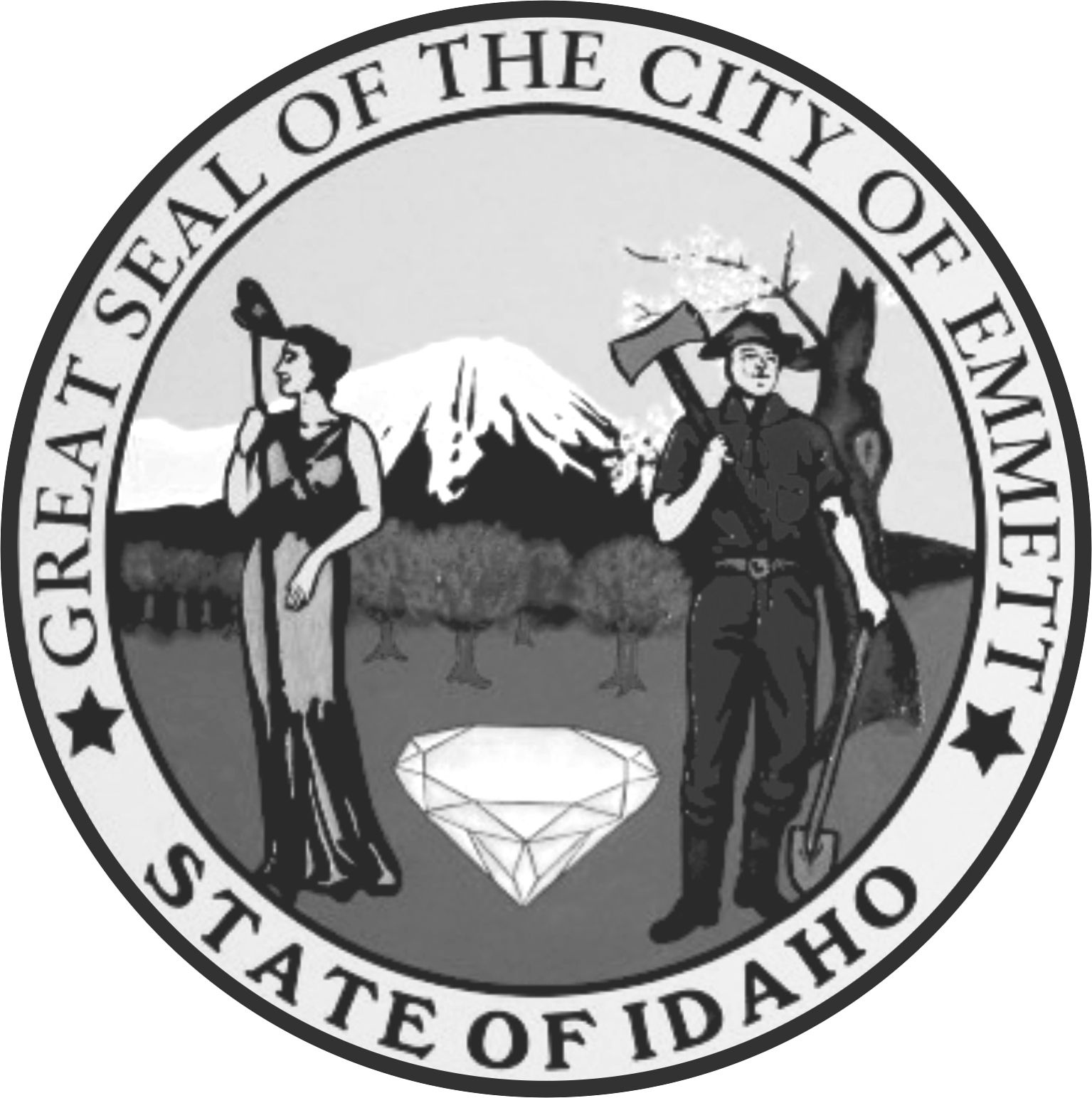     Application and Contract for Residential Utility Service                   501 E Main, Emmett, ID 83617          Phone: (208)365-6050   Fax: (208) 365-3064
Application Date: ______________________ 	Service Effective Date: ______________________	Disconnect Date: ___________________________Service Address:	Property Owner Name(s) & Mailing Address:___________________________________	___________________________________________________________________________	________________________________________Account Number: _____________________    	________________________________________							Phone: ___________________________________Authorized Agent/Mgmt Co (If Applicable) 	DL or ID #: _______________________________Name: __________________________________ 	SSN: _____________________________________ Contact: ________________________________ 	Prepayment Amount Received: $_______________     Mailing Add: _____________________________	Phone: __________________________________     Proof of Mailing Address must be providedSend Bill to: _____Owner _____Authorized Agent		PLEASE SIGN BACK OF CARDTerms & ConditionsThe Undersigned (Owner) agrees to be responsible for the utility charges for this location each month until notice of ownership change is provided to the City of .  Utility charges include but are not limited to water, sewer, garbage, street light, meter payment plans, late charges and/or reconnect charges.  The City of  has the right to pursue the remedies provided in Emmett City Ordinance O2006-16, for non-payment and untimely payment.  The naming of an authorized agent shall not relieve the Undersigned (Owner) of the duty to pay all utility services charged.  This contract was agreed to and executed in , and  law governs its interpretation.  The District Court of the State of , in and for  shall have exclusive jurisdiction over any litigation arising under this contract.__________________________________	__________________________________Signature of Owner	DateI give my permission for a duplicate bill to be sent to any or all of the tenants occupying the property.__________________________________	__________________________________Signature of Owner	Date